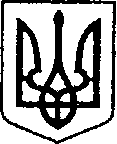 УКРАЇНАЧЕРНІГІВСЬКА ОБЛАСТЬМІСТО НІЖИНМ І С Ь К И Й  Г О Л О В А  Р О З П О Р Я Д Ж Е Н Н ЯВід 26 червня  2023 р.	                   м. Ніжин	                                       № 120Про скликання  засідання виконавчого комітету Ніжинської міської радиВідповідно до статей 42, 59, 73 Закону України «Про місцеве самоврядування в Україні», Регламенту виконавчого комітету Ніжинської міської ради Чернігівської області VIII скликання, затвердженого рішенням Ніжинської міської ради Чернігівської області VIII скликання від 24.12.2020р. № 27-4/2020:Скликати засідання виконавчого комітету міської ради             29.06.2023 року о 09.00 год. у малому залі виконавчого комітету Ніжинської міської ради за адресою місто Ніжин, площа імені Івана Франка,1.Відділу з питань організації діяльності міської ради та її виконавчого комітету апарату виконавчого комітету Ніжинської міської ради (Доля О.В.) забезпечити явку членів виконавчого комітету, заступників міського голови з питань діяльності виконавчих органів ради, керівників виконавчих органів Ніжинської міської ради, керівників виконавчих органів виконавчого комітету Ніжинської міської ради, представників засобів масової інформації.          3.Першому заступнику міського голови з питань діяльності виконавчих органів ради, заступникам міського голови з питань діяльності виконавчих органів ради, керуючому справами виконавчого комітету Ніжинської міської ради, керівникам виконавчих органів міської ради забезпечити своєчасну та якісну підготовку матеріалів на засідання виконавчого комітету Ніжинської міської ради.         4. Контроль за виконанням цього розпорядження залишаю за собою.Міський голова                                                               Олександр КОДОЛАВІЗУЮТЬ: Начальник відділу з питань організації діяльності міської радита її виконавчого комітету апарату виконавчого комітету Ніжинської міської ради 					                 Оксана ДОЛЯКеруючий справами виконавчого комітетуНіжинської міської ради                                                          Валерій САЛОГУБНачальник відділу юридично-кадрового Забезпечення апарату виконавчого комітету Ніжинської міської ради                                                         В’ячеслав  ЛЕГА